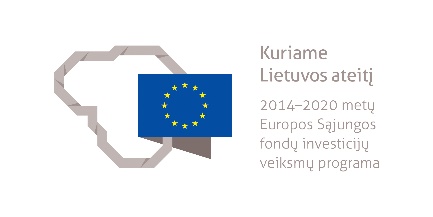 TINKUOTOJO MODULINĖ PROFESINIO MOKYMO PROGRAMA______________________(Programos pavadinimas)Programos valstybinis kodas ir apimtis mokymosi kreditais:T32073216 – programa, skirta tęstiniam profesiniam mokymui, 30 mokymosi kreditų Kvalifikacijos pavadinimas – tinkuotojasKvalifikacijos lygis pagal Lietuvos kvalifikacijų sandarą (LTKS) – IIIMinimalus reikalaujamas išsilavinimas kvalifikacijai įgyti: pagrindinis išsilavinimasReikalavimai profesinei patirčiai (jei taikomi) – nėraPrograma parengta įgyvendinant iš Europos Sąjungos struktūrinių fondų lėšų bendrai finansuojamą projektą „Lietuvos kvalifikacijų sistemos plėtra (I etapas)“ (projekto Nr. 09.4.1-ESFA-V-734-01-0001).1. PROGRAMOS APIBŪDINIMASProgramos paskirtis. Tinkuotojo modulinė profesinio mokymo programa skirta kvalifikuotam tinkuotojui parengti, kuris gebėtų, vadovaujant aukštesnės kvalifikacijos darbuotojui ir jam prižiūrint darbų kokybę, savarankiškai vykdyti bendrąsias veiklas statybos objekte, tinkuoti statinio konstrukcijas rankiniais įrankiais ir mechanizuotu būdu, atlikti tinko remontą.Būsimo darbo specifika. Asmuo, įgijęs tinkuotojo kvalifikaciją galės dirbti statybos įmonėse arba vykdyti individualią veiklą.Darbo sąlygos: dirbama pastatų patalpose ir lauke, su aplinkai ir žmogui agresyviomis medžiagomis, tenka dirbti dideliame aukštyje; darbo aplinka gali būti dulkėta, purvina, priklausoma nuo oro sąlygų. Dėl darbų specifikos darbuotojas aprūpinamas specialia apranga.Tinkuotojas savo veikloje vadovaujasi darbuotojų saugos ir sveikatos, ergonomikos, darbo higienos, priešgaisrinės saugos, elektrosaugos, aplinkosaugos reikalavimais, tvarios statybos principais.Darbuotojui svarbios šios asmeninės savybės: kruopštumas, dėmesio koncentracija, kūno koordinacija, fizinė ištvermė, gebėjimas dirbti komandoje. Tinkuotojas geba planuoti savo veiklą pagal pateiktas užduotis, naudodamasis aukštesnės kvalifikacijos darbuotojo pagalba.Darbuotojui privalu atlikti sveikatos profilaktinį patikrinimą ir turėti asmens medicininę knygelę arba privalomojo sveikatos patikrinimo medicininę pažymą.2. PROGRAMOS PARAMETRAI* Šie moduliai vykdant tęstinį profesinį mokymą neįgyvendinami, o darbuotojų saugos ir sveikatos bei saugaus elgesio ekstremaliose situacijose mokymas integruojamas į kvalifikaciją sudarančioms kompetencijoms įgyti skirtus modulius.3. REKOMENDUOJAMA MODULIŲ SEKA* Šie moduliai vykdant tęstinį profesinį mokymą neįgyvendinami, o darbuotojų saugos ir sveikatos bei saugaus elgesio ekstremaliose situacijose mokymas integruojamas į kvalifikaciją sudarančioms kompetencijoms įgyti skirtus modulius.4. REKOMENDACIJOS DĖL PROFESINEI VEIKLAI REIKALINGŲ BENDRŲJŲ KOMPETENCIJŲ UGDYMO5. PROGRAMOS STRUKTŪRA, VYKDANT PIRMINĮ IR TĘSTINĮ PROFESINĮ MOKYMĄPastabosVykdant tęstinį profesinį mokymą asmens ankstesnio mokymosi pasiekimai įskaitomi švietimo ir mokslo ministro nustatyta tvarka.Tęstinio profesinio mokymo programos modulius gali vesti mokytojai, įgiję andragogikos žinių ir turintys tai pagrindžiantį dokumentą arba turintys neformaliojo suaugusiųjų švietimo patirties.Saugaus elgesio ekstremaliose situacijose modulį vedantis mokytojas turi būti baigęs civilinės saugos mokymus pagal Priešgaisrinės apsaugos ir gelbėjimo departamento direktoriaus patvirtintą mokymo programą ir turėti tai pagrindžiantį dokumentą.Tęstinio profesinio mokymo programose darbuotojų saugos ir sveikatos mokymas integruojamas į kvalifikaciją sudarančioms kompetencijoms įgyti skirtus modulius. Darbuotojų saugos ir sveikatos mokoma pagal Mokinių, besimokančių pagal pagrindinio profesinio mokymo programas, darbuotojų saugos ir sveikatos programos aprašą, patvirtintą Lietuvos Respublikos švietimo ir mokslo ministro 2005 m. rugsėjo 28 d. įsakymu Nr. ISAK-1953 „Dėl Mokinių, besimokančių pagal pagrindinio profesinio mokymo programas, darbuotojų saugos ir sveikatos programos aprašo patvirtinimo“. Darbuotojų saugos ir sveikatos mokymą vedantis mokytojas turi būti baigęs darbuotojų saugos ir sveikatos mokymus ir turėti tai pagrindžiantį dokumentą.Tęstinio profesinio mokymo programose saugaus elgesio ekstremaliose situacijose mokymas integruojamas pagal poreikį į kvalifikaciją sudarančioms kompetencijoms įgyti skirtus modulius.6. PROGRAMOS MODULIŲ APRAŠAI6.1. ĮVADINIS MODULISNėra6.2. KVALIFIKACIJĄ SUDARANČIOMS KOMPETENCIJOMS ĮGYTI SKIRTI MODULIAI6.2.1. Privalomieji moduliaiModulio pavadinimas – „Bendrosios veiklos statybos objekte vykdymas (tinkuotojo)“Modulio pavadinimas – „Statinio konstrukcijų tinkavimas rankiniais įrankiais“Modulio pavadinimas – „Statinio konstrukcijų tinkavimas mechanizuotu būdu ir tinko remontas“6.3. PASIRENKAMIEJI MODULIAINėra6.4. BAIGIAMASIS MODULISModulio pavadinimas – „Įvadas į darbo rinką“ Valstybinis kodasModulio pavadinimasLTKS lygisApimtis mokymosi kreditaisKompetencijosKompetencijų pasiekimą iliustruojantys mokymosi rezultataiĮvadinis modulis*Įvadinis modulis*Įvadinis modulis*Įvadinis modulis*Įvadinis modulis*Įvadinis modulis*Bendrieji moduliai*Bendrieji moduliai*Bendrieji moduliai*Bendrieji moduliai*Bendrieji moduliai*Bendrieji moduliai*Kvalifikaciją sudarančioms kompetencijoms įgyti skirti moduliai (iš viso 25 mokymosi kreditai)Kvalifikaciją sudarančioms kompetencijoms įgyti skirti moduliai (iš viso 25 mokymosi kreditai)Kvalifikaciją sudarančioms kompetencijoms įgyti skirti moduliai (iš viso 25 mokymosi kreditai)Kvalifikaciją sudarančioms kompetencijoms įgyti skirti moduliai (iš viso 25 mokymosi kreditai)Kvalifikaciją sudarančioms kompetencijoms įgyti skirti moduliai (iš viso 25 mokymosi kreditai)Kvalifikaciją sudarančioms kompetencijoms įgyti skirti moduliai (iš viso 25 mokymosi kreditai)Privalomieji (iš viso 25 mokymosi kreditai)Privalomieji (iš viso 25 mokymosi kreditai)Privalomieji (iš viso 25 mokymosi kreditai)Privalomieji (iš viso 25 mokymosi kreditai)Privalomieji (iš viso 25 mokymosi kreditai)Privalomieji (iš viso 25 mokymosi kreditai)307320048Bendrosios veiklos statybos objekte vykdymas (tinkuotojo)III5Sandėliuoti tinkavimo medžiagas, gaminius ir įrangą.Apibūdinti saugaus krovinių perkėlimo ir sandėliavimo reikalavimus.Apibūdinti statybinių medžiagų ir gaminių rūšis, savybes, paskirtį.Sandėliuoti tinkavimo darbams reikalingas medžiagas, gaminius ir įrangą, laikantis gamintojo reikalavimų ir nepažeidžiant jų kokybės.307320048Bendrosios veiklos statybos objekte vykdymas (tinkuotojo)III5Paruošti ir sutvarkyti tinkuotojo darbo vietą.Apibūdinti tinkuotojo asmenines apsaugos priemones, darbuotojų saugos ir sveikatos, priešgaisrinės saugos, aplinkosaugos reikalavimus.Apibūdinti tvarios statybos principus.Paruošti tinkuotojo darbo vietą pagal darbuotojų saugos reikalavimus, ergonomikos principus.Apibūdinti saugaus darbo aukštyje reikalavimus.Sumontuoti paaukštinimo įrangą pagal reikalavimus.Sutvarkyti tinkuotojo darbo vietą ir atliekas.Paruošti tinkavimo įrangą, priemones, inventorių, įrankius darbui. 307320048Bendrosios veiklos statybos objekte vykdymas (tinkuotojo)III5Skaityti statinio darbo projektą. Apibūdinti pagrindines techninio brėžinio braižymo taisykles.Apibūdinti statinių klasifikaciją, konstrukcijas, elementus.Skaityti statinio darbo projekte pateiktus duomenis apdailos darbų atlikimui.Komentuoti duomenis, pateiktus apdailos darbų atlikimui statinio skaitmeniniame modelyje. 307320010Statinio konstrukcijų tinkavimas rankiniais įrankiaisIII10Paruošti skiedinius ir statinio konstrukcijų paviršius tinkavimo darbams.Apibūdinti tinkavimo skiedinius paprastam ir dekoratyviniam tinkui.Apibūdinti statinio konstrukcijų paviršių paruošimą tinkavimui.Paruošti ir nužymėti statinio konstrukcijų paviršius tinkavimui.307320010Statinio konstrukcijų tinkavimas rankiniais įrankiaisIII10Tinkuoti statinio konstrukcijas paprastais skiediniais rankiniu būdu.Apibūdinti paprasto tinko rūšis ir tinko sluoksnius.Apibūdinti paprasto tinko technologinį procesą.Ištinkuoti statinio vidines ir išorines konstrukcijas paprastais skiediniais.307320010Statinio konstrukcijų tinkavimas rankiniais įrankiaisIII10Dengti statinio konstrukcijas dekoratyviniu tinku rankiniu būdu.Apibūdinti dekoratyvinio tinko rūšis.Apibūdinti dekoratyvinio tinko technologinį procesą.Ištinkuoti statinio vidines ir išorines konstrukcijas dekoratyviniu tinku. 307320045Statinio konstrukcijų tinkavimas mechanizuotu būdu ir tinko remontasIII10Tinkuoti statinio konstrukcijas mechanizuotu būdu.Apibūdinti skiedinio paruošimo, padavimo, užpurškimo, tinko užtrynimo įrangą.Paruošti tinkavimo įrangą darbui, atlikti smulkų remontą.Užpurkšti ir užtrinti tinką mechanizuotu būdu.307320045Statinio konstrukcijų tinkavimas mechanizuotu būdu ir tinko remontasIII10Remontuoti paprastą tinką.Apibūdinti tinko defektus ir jų atsiradimo priežastis.Paruošti paprastą tinką remontui.Tinkuoti remontuojamą tinko vietą. Pasirenkamieji moduliai*Pasirenkamieji moduliai*Pasirenkamieji moduliai*Pasirenkamieji moduliai*Pasirenkamieji moduliai*Pasirenkamieji moduliai*Baigiamasis modulis (iš viso 5 mokymosi kreditai)Baigiamasis modulis (iš viso 5 mokymosi kreditai)Baigiamasis modulis (iš viso 5 mokymosi kreditai)Baigiamasis modulis (iš viso 5 mokymosi kreditai)Baigiamasis modulis (iš viso 5 mokymosi kreditai)Baigiamasis modulis (iš viso 5 mokymosi kreditai)3000002Įvadas į darbo rinkąIII5Formuoti darbinius įgūdžius realioje darbo vietoje.Susipažinti su būsimo darbo specifika ir darbo vieta.Įvardyti asmenines integracijos į darbo rinką galimybes.Demonstruoti realioje darbo vietoje įgytas kompetencijas.Valstybinis kodasModulio pavadinimasLTKS lygisApimtis mokymosi kreditaisAsmens pasirengimo mokytis modulyje reikalavimai (jei taikoma)Įvadinis modulis*Įvadinis modulis*Įvadinis modulis*Įvadinis modulis*Įvadinis modulis*Bendrieji moduliai*Bendrieji moduliai*Bendrieji moduliai*Bendrieji moduliai*Bendrieji moduliai*Kvalifikaciją sudarančioms kompetencijoms įgyti skirti moduliai (iš viso 25 mokymosi kreditai)Kvalifikaciją sudarančioms kompetencijoms įgyti skirti moduliai (iš viso 25 mokymosi kreditai)Kvalifikaciją sudarančioms kompetencijoms įgyti skirti moduliai (iš viso 25 mokymosi kreditai)Kvalifikaciją sudarančioms kompetencijoms įgyti skirti moduliai (iš viso 25 mokymosi kreditai)Kvalifikaciją sudarančioms kompetencijoms įgyti skirti moduliai (iš viso 25 mokymosi kreditai)Privalomieji (iš viso 25 mokymosi kreditai)Privalomieji (iš viso 25 mokymosi kreditai)Privalomieji (iš viso 25 mokymosi kreditai)Privalomieji (iš viso 25 mokymosi kreditai)Privalomieji (iš viso 25 mokymosi kreditai)307320048Bendrosios veiklos statybos objekte vykdymas (tinkuotojo)III5Netaikoma.307320010Statinio konstrukcijų tinkavimas rankiniais įrankiaisIII10Baigtas šis modulis:Bendrosios veiklos statybos objekte vykdymas (tinkuotojo)307320045Statinio konstrukcijų tinkavimas mechanizuotu būdu ir tinko remontasIII10Baigti šie moduliai:Bendrosios veiklos statybos objekte vykdymas (tinkuotojo)Statinio konstrukcijų tinkavimas rankiniais įrankiaisPasirenkamieji moduliai*Pasirenkamieji moduliai*Pasirenkamieji moduliai*Pasirenkamieji moduliai*Pasirenkamieji moduliai*Baigiamasis modulis (iš viso 5 mokymosi kreditai)Baigiamasis modulis (iš viso 5 mokymosi kreditai)Baigiamasis modulis (iš viso 5 mokymosi kreditai)Baigiamasis modulis (iš viso 5 mokymosi kreditai)Baigiamasis modulis (iš viso 5 mokymosi kreditai)3000002Įvadas į darbo rinkąIII5Baigti visi tinkuotojo kvalifikaciją sudarantys privalomieji moduliai.Bendrosios kompetencijosBendrųjų kompetencijų pasiekimą iliustruojantys mokymosi rezultataiRaštingumo kompetencijaRašyti gyvenimo aprašymą, motyvacinį laišką, prašymą, ataskaitą, elektroninį laišką.Taisyklingai vartoti profesinius terminus.Daugiakalbystės kompetencijaBendrauti profesine užsienio kalba darbinėje aplinkoje.Rašyti gyvenimo aprašymą, motyvacinį laišką, prašymą, elektroninį laišką.Įvardyti įrenginius, inventorių, priemones, medžiagas užsienio kalba.Matematinė kompetencija ir gamtos mokslų, technologijų ir inžinerijos kompetencijaNaudotis naujausiomis technologijomis ir įranga apskaičiuojant atliktų darbų kiekį.Apskaičiuoti darbams atlikti reikalingų medžiagų kiekį.Apskaičiuoti atliktų darbų kiekį.Skaitmeninė kompetencijaAtlikti informacijos paiešką internete.Rinkti, apdoroti ir saugoti reikalingą darbui informaciją.Naudotis kompiuterine skaičiuokle skaičiavimams atlikti.Naudotis skaitmeniniu pastato projekto modeliu.Naudoti skaitmeninius matavimo įrankius ir prietaisus.Asmeninė, socialinė ir mokymosi mokytis kompetencijaĮsivertinti turimas žinias ir gebėjimus.Pritaikyti turimas žinias ir gebėjimus dirbant individualiai ir grupėje.Pasirengti asmeninį kompetencijų tobulinimo planąPilietiškumo kompetencijaBendrauti su bendradarbiais, vadovais, užsakovais.Dirbti grupėje, komandoje.Spręsti psichologines krizines situacijas.Gerbti save, kitus, savo šalį ir jos tradicijas.Verslumo kompetencijaSuprasti įmonės veiklos koncepciją, verslo aplinką.Dirbti savarankiškai, planuoti savo laiką.Kultūrinio sąmoningumo ir raiškos kompetencijaPažinti įvairių šalies regionų švenčių tradicijas ir papročius.Pažinti įvairių šalių kultūrinius skirtumus.Lavinti estetinį požiūrį į aplinką.Kvalifikacija – tinkuotojas, LTKS lygis IIIKvalifikacija – tinkuotojas, LTKS lygis IIIProgramos, skirtos pirminiam profesiniam mokymui, struktūraProgramos, skirtos tęstiniam profesiniam mokymui struktūraĮvadinis modulis (0 mokymosi kreditų)-Įvadinis modulis (0 mokymosi kreditų)-Bendrieji moduliai (0 mokymosi kreditų)-Bendrieji moduliai (0 mokymosi kreditų)-Kvalifikaciją sudarančioms kompetencijoms įgyti skirti moduliai (0 mokymosi kreditų)-Kvalifikaciją sudarančioms kompetencijoms įgyti skirti moduliai (iš viso 25 mokymosi kreditai)Bendrosios veiklos statybos objekte vykdymas (tinkuotojo), 5 mokymosi kreditai.Statinio konstrukcijų tinkavimas rankiniais įrankiais, 10 mokymosi kreditų.Statinio konstrukcijų tinkavimas mechanizuotu būdu ir tinko remontas, 10 mokymosi kreditų.Pasirenkamieji moduliai (0 mokymosi kreditų)-Pasirenkamieji moduliai (0 mokymosi kreditų)-Baigiamasis modulis (0 mokymosi kreditų)-Baigiamasis modulis (iš viso 5 mokymosi kreditai)Įvadas į darbo rinką, 5 mokymosi kreditai.Valstybinis kodas307320048307320048Modulio LTKS lygisIIIIIIApimtis mokymosi kreditais55Asmens pasirengimo mokytis modulyje reikalavimaiNetaikomaNetaikomaKompetencijosMokymosi rezultataiRekomenduojamas turinys mokymosi rezultatams pasiekti1. Sandėliuoti tinkavimo medžiagas, gaminius ir įrangą.1.1. Apibūdinti saugaus krovinių perkėlimo ir sandėliavimo reikalavimus.Tema. Saugus krovinių perkėlimas ir sandėliavimasSaugaus krovinių perkėlimo reikalavimaiSaugaus krovinių sandėliavimo reikalavimai1. Sandėliuoti tinkavimo medžiagas, gaminius ir įrangą.1.2. Apibūdinti statybinių medžiagų ir gaminių rūšis, savybes, paskirtį.Tema. Statybinių medžiagų klasifikacija, gaminių rūšys, jų paskirtisStatybinių medžiagų klasifikacija pagal sudėtį, paskirtįStatybinių gaminių rūšys ir jų paskirtisTema. Statybinių medžiagų savybėsStatybinių medžiagų fizinės savybėsStatybinių medžiagų mechaninės savybėsStatybinių medžiagų cheminės savybėsStatybinių medžiagų technologinės savybėsTema. Rišamosios medžiagosRišamųjų medžiagų klasifikacija pagal paskirtįTinkavimo mišinių rišamosios medžiagos, jų savybėsTema. Keraminiai gaminiaiStatybinės keramikos žaliava ir klasifikacija pagal paskirtįKeraminių apdailos medžiagų charakteristikaTema. UžpildaiUžpildų klasifikacija pagal paskirtįTinkavimo mišinių užpildai, jų savybėsTema. Garso ir termoizoliacinės medžiagos, jų tvirtinimo priemonėsGarso ir termoizoliacinių medžiagų paskirtis, rūšysGarso ir termoizoliacinių medžiagų, naudojamų apdailos darbams savybėsGarso ir termoizoliacinių medžiagų tvirtinimo priemonėsTema. Hidroizoliacinės medžiagosStatinio hidroizoliacinių medžiagų paskirtis, klasifikacijaHidroizoliacinių medžiagų, naudojamų apdailos darbams savybėsTema. Gamtiniai ir dirbtiniai akmenysGamtinių akmenų rūšys, savybės, paskirtisDirbtiniai akmenys, jų savybės, paskirtisTema. Metalai ir jų gaminiaiMetalai, jų savybėsMetalo gaminiai, rūšys, panaudojimasTema. Mediena ir jos gaminiaiMediena, jos rūšys, savybėsMedienos gaminiai, jų paskirtis1. Sandėliuoti tinkavimo medžiagas, gaminius ir įrangą.1.3. Sandėliuoti tinkavimo darbams reikalingas medžiagas, gaminius ir įrangą, laikantis gamintojo reikalavimų ir nepažeidžiant jų kokybės.Tema. Statybinių medžiagų, gaminių, įrangos laikymas statybvietėjeDažniausiai pasitaikančios tinkavimo medžiagų sugadinimo priežastysTinkavimo darbams skirtų medžiagų, gaminių ir įrangos sandėliavimas, laikantis gamintojo reikalavimų ir nepažeidžiant jų kokybės2. Paruošti ir sutvarkyti tinkuotojo darbo vietą.2.1. Apibūdinti tinkuotojo asmenines apsaugos priemones, darbuotojų saugos ir sveikatos, priešgaisrinės saugos, aplinkosaugos reikalavimus.Tema. Tinkuotojo saugos ir sveikatos reikalavimai statybos objekteBendrieji tinkuotojo saugos ir sveikatos reikalavimai statybos objekteAsmeninės tinkuotojo apsaugos priemonės ir jų paskirtisSaugos ženklai statybos objekteKolektyvinės tinkuotojo saugos priemonės statybos objekte ir jų paskirtisTema. Priešgaisrinė sauga, elektrosauga tinkuotojo darbo vietojeElektrosaugos reikalavimaiPriešgaisrinės saugos reikalavimaiTema. Aplinkosaugos reikalavimaiNorminiai ir įstatyminiai dokumentai, reglamentuojantys aplinkosaugą statybos objekteAtmosferos taršos šaltiniai ir jų mažinimo būdaiVandens taršos šaltiniai ir apsaugos būdaiBuitinių ir statybinių atliekų rūšiavimas, transportavimas ir tvarkymas2. Paruošti ir sutvarkyti tinkuotojo darbo vietą.2.2. Apibūdinti tvarios statybos principus.Tema. Tvarios statybos principai ir jų reikšmė statybojeTvarios statybos tikslai, tvarumo aspektaiTvarios statybos vertinimo sistemosTvarios statybos principai2. Paruošti ir sutvarkyti tinkuotojo darbo vietą.2.3. Paruošti tinkuotojo darbo vietą pagal darbuotojų saugos reikalavimus, ergonomikos principus.Tema. Tinkuotojo darbo vietaDarbuotojų saugos reikalavimai tinkuotojo darbo vietaiErgonomikos principai ruošiant tinkuotojo darbo vietąDarbo vietos konkrečiam tinkuotojo technologiniam procesui atlikti paruošimasTema. Medžiagų išdėstymas tinkuotojo darbo zonojeErgonomikos principai medžiagų išdėstymui tinkuotojo darbo zonojeApdailos medžiagų išdėstymas tinkuotojo darbo zonoje pagal ergonomikos reikalavimus2. Paruošti ir sutvarkyti tinkuotojo darbo vietą.2.4. Apibūdinti saugaus darbo aukštyje reikalavimus. Tema. Paaukštinimo įrangaPaaukštinimo įrangos klasifikacija pagal medžiagas, tipus, paskirtįPastoliai, jų klasifikacija pagal medžiagas, tipus, paskirtįPastolių montavimo instrukcijaTema. Saugaus darbo aukštyje reikalavimaiSaugaus darbo reikalavimai, montuojant paaukštinimo įrangąDarbuotojų saugos ir sveikatos reikalavimai, dirbant ant paaukštinimo įrangos2. Paruošti ir sutvarkyti tinkuotojo darbo vietą.2.5. Sumontuoti paaukštinimo įrangą pagal reikalavimus.Tema. Paaukštinimo įrangos surinkimas ir išardymasPaaukštinimo įrangos surinkimasPaaukštinimo įrangos išardymas ir paruošimas išvežimui2. Paruošti ir sutvarkyti tinkuotojo darbo vietą.2.6. Sutvarkyti tinkuotojo darbo vietą ir atliekas.Tema. Tinkuotojo darbo vietos sutvarkymasTinkuotojo darbo įrangos sutvarkymas, baigus darbusTinkavimo medžiagų sutvarkymasTinkavimo medžiagų atliekų rūšiavimas ir utilizavimas2. Paruošti ir sutvarkyti tinkuotojo darbo vietą.2.7. Paruošti tinkavimo įrangą, priemones, inventorių, įrankius darbui. Tema. Tinkuotojo įrankiai, priemonės, inventorius apdailos darbamsTinkavimo įrankiai, priemonės, inventorius, jų paskirtis ir paruošimas darbuiTinkavimo įrankių priežiūra3. Skaityti statinio darbo projektą.3.1. Apibūdinti pagrindines techninio brėžinio braižymo taisykles.Tema. Pagrindinės brėžinių braižymo taisyklėsBrėžinių apipavidalinimo taisyklėsBrėžinių formatai, linijos, masteliai ir jų parinkimasMatmenų žymėjimo brėžiniuose taisyklės ir jų taikymasTema. Detalių ir gaminių projekcijų braižymo taisyklėsDaiktų vaizdavimo plokštumoje būdaiGeometrinių elementų, detalių ir gaminių stačiakampių projekcijų braižymasDetalių ir gaminių aksonometrinių projekcijų braižymasTema. Detalių ir gaminių atvaizdų braižymo taisyklėsDetalių ir gaminių vaizdų, pjūvių ir kirtinių braižymasDetalių ir gaminių darbo brėžinių skaitymas3. Skaityti statinio darbo projektą.3.2. Apibūdinti statinių klasifikaciją, konstrukcijas, elementus.Tema. Statiniai, jų rūšysStatiniai ir pastatai, jų klasifikacija pagal įvairius požymiusPastatų architektūriniai elementaiTema. Pastatų konstrukciniai elementai ir konstrukcinės schemosPastatų konstrukciniai elementaiPastatų konstrukcinės schemos3. Skaityti statinio darbo projektą.3.3. Skaityti statinio darbo projekte pateiktus duomenis apdailos darbų atlikimui. Tema. Pastato statybinių architektūrinių brėžinių charakteristikaSutartiniai grafiniai žymėjimai statybiniuose brėžiniuosePastato statybiniai architektūriniai brėžiniaiPastato fasado, plano, pjūvio brėžinių skaitymasTema. Pastato darbo projektasPastato darbo projekto sudėtis ir paskirtisPastato apdailos darbų atlikimui darbo projekte pateiktų duomenų paieška3. Skaityti statinio darbo projektą.3.4. Komentuoti duomenis, pateiktus apdailos darbų atlikimui statinio skaitmeniniame modelyje.Tema. Grafinės automatizuoto kompiuterinio projektavimo programosAutomatizuoto kompiuterinio projektavimo programos, jų tipai ir paskirtisNesudėtingo brėžinio braižymas, naudojantis automatizuoto projektavimo programaTema. Statinio skaitmeninis modelisApdailos darbų duomenys statinio skaitmeniniame modelyjePastato apdailos darbų atlikimui statinio skaitmeniniame modelyje pateiktų duomenų paieška Mokymosi pasiekimų vertinimo kriterijai Visos operacijos atliktos pagal technologinį eiliškumą, visi veiksmai ir judesiai darbo metu atlikti pagal ergonomikos reikalavimus, užduotis atlikta laiku ar anksčiau negu nustatyta, dirbta savarankiškai. Medžiagos, technologinė įranga parinkti ir naudoti tikslingai. Darbo vieta paruošta ir sutvarkyta pagal darbuotojų saugos ir sveikatos, priešgaisrinius, atliekų sutvarkymo reikalavimus. Baigus darbą, nuvalyti įrankiai ir likusios medžiagos sudėtos į jų saugojimo vietą.Apibūdinti saugaus apdailos darbams skirtų medžiagų, gaminių perkėlimo reikalavimai, taisyklės. Apibūdintos apdailos darbams atlikti reikalingų medžiagų, gaminių ir įrangos sandėliavimo vietos įrengimo, sandėliavimo taisyklės. Apibūdintos statybos darbams ir remontui naudojamų medžiagų rūšys, jų savybės, paskirtis. Pagal keliamus reikalavimus sandėliuotos tinkuotojo darbams atlikti reikalingos medžiagos, gaminiai ir įranga. Apibūdintos tinkuotojo asmeninės ir kolektyvinės apsaugos priemonės. Apibūdinti darbuotojų saugos ir sveikatos, priešgaisrinės saugos, aplinkosaugos reikalavimai, tvarios statybos principai. Apibūdintos saugaus darbo taisyklės, dirbant su tinkavimo mechanizmais. Pagal darbų saugos reikalavimus: paruošta tinkuotojo darbo vieta; paruošti darbui tinkuotojo darbo įrankiai, priemonės ir inventorius; išdėstytos medžiagos darbo zonoje; sumontuota paaukštinimo įranga.Veikla planuota pagal aukštesnės kvalifikacijos darbuotojo pateiktą užduotį.Apibūdintos techninio brėžinio sudarymo taisyklės, skaitmeninių brėžinių privalumai, pastato darbo projekte ir skaitmeniniame modelyje pateikti duomenys apdailos darbams atlikti.Vartoti tikslūs techniniai ir technologiniai terminai valstybine kalba, bendrauta laikantis darbo etikos principų.Visos operacijos atliktos pagal technologinį eiliškumą, visi veiksmai ir judesiai darbo metu atlikti pagal ergonomikos reikalavimus, užduotis atlikta laiku ar anksčiau negu nustatyta, dirbta savarankiškai. Medžiagos, technologinė įranga parinkti ir naudoti tikslingai. Darbo vieta paruošta ir sutvarkyta pagal darbuotojų saugos ir sveikatos, priešgaisrinius, atliekų sutvarkymo reikalavimus. Baigus darbą, nuvalyti įrankiai ir likusios medžiagos sudėtos į jų saugojimo vietą.Apibūdinti saugaus apdailos darbams skirtų medžiagų, gaminių perkėlimo reikalavimai, taisyklės. Apibūdintos apdailos darbams atlikti reikalingų medžiagų, gaminių ir įrangos sandėliavimo vietos įrengimo, sandėliavimo taisyklės. Apibūdintos statybos darbams ir remontui naudojamų medžiagų rūšys, jų savybės, paskirtis. Pagal keliamus reikalavimus sandėliuotos tinkuotojo darbams atlikti reikalingos medžiagos, gaminiai ir įranga. Apibūdintos tinkuotojo asmeninės ir kolektyvinės apsaugos priemonės. Apibūdinti darbuotojų saugos ir sveikatos, priešgaisrinės saugos, aplinkosaugos reikalavimai, tvarios statybos principai. Apibūdintos saugaus darbo taisyklės, dirbant su tinkavimo mechanizmais. Pagal darbų saugos reikalavimus: paruošta tinkuotojo darbo vieta; paruošti darbui tinkuotojo darbo įrankiai, priemonės ir inventorius; išdėstytos medžiagos darbo zonoje; sumontuota paaukštinimo įranga.Veikla planuota pagal aukštesnės kvalifikacijos darbuotojo pateiktą užduotį.Apibūdintos techninio brėžinio sudarymo taisyklės, skaitmeninių brėžinių privalumai, pastato darbo projekte ir skaitmeniniame modelyje pateikti duomenys apdailos darbams atlikti.Vartoti tikslūs techniniai ir technologiniai terminai valstybine kalba, bendrauta laikantis darbo etikos principų.Reikalavimai mokymui skirtiems metodiniams ir materialiesiems ištekliamsMokymo(si) medžiaga:Vadovėliai ir kita mokomoji medžiagaTeisės aktai, instrukcijos, reglamentuojantys pastatų apdailos darbusTeisės aktai, instrukcijos reglamentuojantys darbuotojų saugos ir sveikatos reikalavimus statybos objekteStatybos taisyklės (ST „Apdailos darbai“)Mokymo(si) priemonės:Techninės priemonės mokymuisi iliustruoti ir vizualizuotiVaizdinės priemonės, maketai, pavyzdžiai, katalogaiPirmosios pagalbos priemonėsDarbuotojų saugos priemonių pavyzdžiaiPastato darbo projekto brėžinių pavyzdžiaiKompiuterinės brėžinių sudarymo programosTechnologinės kortelėsPastato skaitmeninis modelis (demonstracinė versija)Statinio skaitmeninio modelio naudojimo kompiuterinė įrangaMokymo(si) medžiaga:Vadovėliai ir kita mokomoji medžiagaTeisės aktai, instrukcijos, reglamentuojantys pastatų apdailos darbusTeisės aktai, instrukcijos reglamentuojantys darbuotojų saugos ir sveikatos reikalavimus statybos objekteStatybos taisyklės (ST „Apdailos darbai“)Mokymo(si) priemonės:Techninės priemonės mokymuisi iliustruoti ir vizualizuotiVaizdinės priemonės, maketai, pavyzdžiai, katalogaiPirmosios pagalbos priemonėsDarbuotojų saugos priemonių pavyzdžiaiPastato darbo projekto brėžinių pavyzdžiaiKompiuterinės brėžinių sudarymo programosTechnologinės kortelėsPastato skaitmeninis modelis (demonstracinė versija)Statinio skaitmeninio modelio naudojimo kompiuterinė įrangaReikalavimai teorinio ir praktinio mokymo vietaiKlasė ar kita mokymui(si) pritaikyta patalpa su techninėmis priemonėmis (kompiuteriu, vaizdo projektoriumi) mokymo(si) medžiagai pateikti.Praktinio mokymo vieta aprūpinta darbo drabužiais, asmeninėmis apsaugos priemonėmis, elektrosaugos, priešgaisrinės apsaugos ženklais statybos vietoje, paaukštinimo įranga, tinkuotojo įrankių, įrangos, priemonių pavyzdžiais ir apdailos medžiagomis.Klasė ar kita mokymui(si) pritaikyta patalpa su techninėmis priemonėmis (kompiuteriu, vaizdo projektoriumi) mokymo(si) medžiagai pateikti.Praktinio mokymo vieta aprūpinta darbo drabužiais, asmeninėmis apsaugos priemonėmis, elektrosaugos, priešgaisrinės apsaugos ženklais statybos vietoje, paaukštinimo įranga, tinkuotojo įrankių, įrangos, priemonių pavyzdžiais ir apdailos medžiagomis.Reikalavimai mokytojų dalykiniam pasirengimui (dalykinei kvalifikacijai)Modulį gali vesti mokytojas, turintis:1) Lietuvos Respublikos švietimo įstatyme ir Reikalavimų mokytojų kvalifikacijai apraše, patvirtintame Lietuvos Respublikos švietimo ir mokslo ministro 2014 m. rugpjūčio 29 d. įsakymu Nr. V-774 „Dėl Reikalavimų mokytojų kvalifikacijai aprašo patvirtinimo“, nustatytą išsilavinimą ir kvalifikaciją;2) tinkuotojo ar lygiavertę kvalifikaciją arba statybos inžinerijos studijų krypties ar lygiavertį išsilavinimą, arba ne mažesnę kaip 3 metų tinkavimo darbų profesinės veiklos patirtį.Modulį gali vesti mokytojas, turintis:1) Lietuvos Respublikos švietimo įstatyme ir Reikalavimų mokytojų kvalifikacijai apraše, patvirtintame Lietuvos Respublikos švietimo ir mokslo ministro 2014 m. rugpjūčio 29 d. įsakymu Nr. V-774 „Dėl Reikalavimų mokytojų kvalifikacijai aprašo patvirtinimo“, nustatytą išsilavinimą ir kvalifikaciją;2) tinkuotojo ar lygiavertę kvalifikaciją arba statybos inžinerijos studijų krypties ar lygiavertį išsilavinimą, arba ne mažesnę kaip 3 metų tinkavimo darbų profesinės veiklos patirtį.Valstybinis kodas307320010307320010Modulio LTKS lygisIIIIIIApimtis mokymosi kreditais1010Asmens pasirengimo mokytis modulyje reikalavimaiBaigtas šis modulis:Bendrosios veiklos statybos objekte vykdymas (tinkuotojo)Baigtas šis modulis:Bendrosios veiklos statybos objekte vykdymas (tinkuotojo)KompetencijosMokymosi rezultataiRekomenduojamas turinys mokymosi rezultatams pasiekti1. Paruošti skiedinius ir statinio konstrukcijų paviršius tinkavimo darbams.1.1. Apibūdinti tinkavimo skiedinius paprastam ir dekoratyviniam tinkui.Tema. Paprasto tinko skiediniaiPaprasto tinko skiedinių klasifikacija pagal paskirtį, rišamąją medžiagą, tūrio masęPaprastų ir sudėtinių skiedinių sudėtis, savybėsPaprasto tinko skiedinių paskirtisTema. Dekoratyvinio tinko skiediniaiDekoratyvinio tinko mišinių rūšysDekoratyvinio tinko mišinių sudėtisDekoratyvinio tinko mišinių paskirtis1. Paruošti skiedinius ir statinio konstrukcijų paviršius tinkavimo darbams.1.2. Apibūdinti statinio konstrukcijų paviršių paruošimą tinkavimui.Tema. Statinio konstrukcijų paviršių paruošimo tinkavimui technologijaTinkuojamam statinio konstrukcijų paviršiui keliami reikalavimaiMedžiagos statinio konstrukcijų paviršių paruošimui prieš tinkavimąĮrankiai, priemonės statinio konstrukcijų paviršių paruošimui ir jų paskirtisNaujų ir anksčiau apdorotų mūrinių, betoninių, medinių, metalinių statinio konstrukcijų paviršių paruošimo technologinis procesasVertikaliųjų ir horizontaliųjų statinio konstrukcijų paviršių tikrinimas ir žymėjimas 1. Paruošti skiedinius ir statinio konstrukcijų paviršius tinkavimo darbams.1.3. Paruošti ir nužymėti statinio konstrukcijų paviršius tinkavimui.Tema. Statinio konstrukcijų paviršių paruošimas tinkavimuiStatinio konstrukcijų paviršiaus būklės patikrinimas prieš tinkavimąMedžiagų parinkimas naujų ir anksčiau apdorotų statinio konstrukcijų paviršių paruošimuiĮrankių, priemonių statinio konstrukcijų paviršių paruošimui parinkimasNaujų ir anksčiau apdorotų mūrinių, betoninių, medinių, metalinių statinio konstrukcijų paviršių paruošimas tinkavimui, laikantis technologinio proceso nuoseklumoTema. Tinkuojamų paviršių žymėjimasĮrankių ir prietaisų paviršių žymėjimui parinkimasŽyminių įrengimas ant tinkuojamų statinio konstrukcijų paviršių 2. Tinkuoti statinio konstrukcijas paprastais skiediniais rankiniu būdu.2.1. Apibūdinti paprasto tinko rūšis ir tinko sluoksnius.Tema. Tinko rūšys, sluoksniaiPaprasto tinko rūšysPaprasto tinko sluoksniai ir jų paskirtis2. Tinkuoti statinio konstrukcijas paprastais skiediniais rankiniu būdu.2.2. Apibūdinti paprasto tinko technologinį procesą.Tema. Tinkavimo paprastais skiediniais technologijaRankiniai tinkavimo įrankiaiPaprasto tinko atlikimo etapaiPaprasto tinko technologinio proceso operacijos: skiedinio užkrėtimas, užtepimas, išlyginimas, dengiamojo sluoksnio užkrėtimas ir užtrynimasTema. Kerčių, briaunų ir nuožambių formavimo technologijaTema. Angokraščių tinkavimo technologijaAngokraščiams keliami reikalavimaiAngokraščių tinkavimo paprastais skiediniais technologinis procesasArkinių angų montavimo ir tinkavimo technologinis procesasTema. Kolonų ir piliastrų tinkavimo technologijaKolonų, piliastrų tikrinimas ir nužymėjimasKeturbriaunių kolonų tinkavimo technologinis procesasDaugiabriaunių kolonų tinkavimo technologinis procesasApvalių kolonų tinkavimo technologinis procesasTema. Statinio tinkavimo neigiamoje temperatūroje technologijaTinkavimo žiemą ypatumaiTechnologinis procesas, tinkuojant neigiamoje temperatūrojeTema. Paprasto tinko kokybės reikalavimai 2. Tinkuoti statinio konstrukcijas paprastais skiediniais rankiniu būdu.2.3. Ištinkuoti statinio vidines ir išorines konstrukcijas paprastais skiediniais.Tema. Statinio vidinių konstrukcijų tinkavimas paprastais skiediniaisSkiedinio parinkimas vidinių statinių konstrukcijų tinkavimui ir jų paruošimasĮrankių, priemonių statinio konstrukcijų paviršių tinkavimui parinkimasVidinės statinio sienos tinkavimas, laikantis technologinio proceso nuoseklumoKerčių, briaunų, nuožambių formavimas, laikantis technologinio proceso nuoseklumoAngokraščių tinkavimas, laikantis technologinio proceso nuoseklumoKolonų žymėjimas ir tinkavimas, laikantis technologinio proceso nuoseklumoTema. Statinio išorinių konstrukcijų tinkavimas paprastais skiediniaisSkiedinio parinkimas išorinių statinių konstrukcijų tinkavimui ir jų paruošimasĮrankių, priemonių statinių konstrukcijų tinkavimui parinkimasStatinio išorinių konstrukcijų (sienų, kolonų, piliastrų) tinkavimas, laikantis technologinio proceso nuoseklumo3. Dengti statinio konstrukcijas dekoratyviniu tinku rankiniu būdu.3.1. Apibūdinti dekoratyvinio tinko rūšis.Tema. Dekoratyvinio tinko rūšysDekoratyvinio tinko rūšys, jų savybėsPagrindinės techninės dekoratyvinio tinko charakteristikosDekoratyvinio tinko parinkimas3. Dengti statinio konstrukcijas dekoratyviniu tinku rankiniu būdu.3.2. Apibūdinti dekoratyvinio tinko technologinį procesą.Tema. Dekoratyvinio tinkavimo technologijaDekoratyvinio tinko faktūra ir padengimo būdaiĮrankiai dekoratyvinio tinko faktūros formavimuiDekoratyvinio tinko technologinis procesas3. Dengti statinio konstrukcijas dekoratyviniu tinku rankiniu būdu.3.3. Ištinkuoti statinio vidines ir išorines konstrukcijas dekoratyviniu tinku.Tema. Vidinių statinio konstrukcijų tinkavimas dekoratyviniu tinkuDekoratyvinių skiedinių vidinių statinio konstrukcijų tinkavimui paruošimasĮrankių ir priemonių parinkimas dekoratyvinio tinko faktūros formavimuiStatinio vidinių statinių konstrukcijų tinkavimas, atliekant skirtingas dekoratyvinio tinko faktūras, laikantis technologinio proceso nuoseklumoTema. Išorinių statinio konstrukcijų tinkavimas dekoratyviniu tinkuDekoratyvinių skiedinių išorinių statinio konstrukcijų tinkavimui paruošimasĮrankių, priemonių parinkimas dekoratyvinio tinko faktūros formavimuiStatinio išorinių konstrukcijų tinkavimas, atliekant skirtingas dekoratyvinio tinko faktūras, laikantis technologinio proceso nuoseklumoMokymosi pasiekimų vertinimo kriterijai Visos operacijos atliktos pagal technologinį eiliškumą, visi veiksmai ir judesiai atlikti pagal ergonomikos reikalavimus, užduotis atlikta laiku ar anksčiau negu nustatyta, dirbta savarankiškai. Medžiagos, technologinė įranga parinkti ir naudoti tikslingai. Darbo vieta paruošta ir sutvarkyta pagal darbuotojų saugos ir sveikatos, priešgaisrinius, atliekų sutvarkymo reikalavimus. Baigus darbą, nuvalyti įrankiai ir likusios medžiagos sudėtos į jų saugojimo vietą.Apibūdintos statinių vidaus ir išorės konstrukcijų paruošimo tinkavimui medžiagos, jų savybės ir paskirtis. Apibūdinta statinių vidaus ir išorės konstrukcijų paruošimo tinkavimui įranga, jos panaudojimo sritys. Apibūdinta mūrinių, betoninių, gipsinių, medinių, metalinių paviršių paruošimo tinkavimui technologija. Laikantis technologinio proceso, tinkavimo darbų saugos ir sveikatos, kokybės reikalavimų, atlikti statinių paviršių paruošimo darbai: paviršių patikrinimas, valymas, pašiurkštinimas, gruntavimas.Apibūdintos statinių vidaus ir išorės konstrukcijų tinkavimui naudojamos medžiagos, jų savybės ir paskirtis. Apibūdinta tinkavimo įranga, jos panaudojimo sritys. Vadovaujantis gamintojo instrukcijomis, paruošti darbui paprasti, sudėtiniai skiediniai, dekoratyvinio tinko mišiniai. Apibūdinta statinių vidaus ir išorės konstrukcijų tinkavimo paprastais ir dekoratyviniais skiediniais technologija. Laikantis technologinio proceso, tinkavimo darbų saugos ir sveikatos, kokybės reikalavimų, atlikti tinkavimo darbai paprastais skiediniais: paviršius nužymėtas, įrengti žyminiai, paruoštas skiedinys užkrėstas, užteptas, išlygintas, užtrintas, suformuotos, kertės, briaunos, nuožambiai, nutinkuoti angokraščiai. Laikantis technologinio proceso, tinkavimo darbų saugos ir sveikatos, kokybės reikalavimų, atlikti tinkavimo darbai dekoratyviniais tinko mišiniais: paruoštas tinkavimo mišinys užteptas, suformuota faktūra įvairiais įrankiais ir priemonėmis.Veikla planuota pagal aukštesnės kvalifikacijos darbuotojo pateiktą užduotį. Atliktas darbų kiekio ir medžiagų. sąnaudų skaičiavimas rankiniu būdu ir naudojant kompiuterines programas. Naudojantis pastato darbo projektu ar pastato skaitmeniniu modeliu surasta informacija reikalinga technologinio proceso atlikimui.Vartoti tikslūs techniniai ir technologiniai terminai valstybine kalba, bendrauta laikantis darbo etikos principų.Visos operacijos atliktos pagal technologinį eiliškumą, visi veiksmai ir judesiai atlikti pagal ergonomikos reikalavimus, užduotis atlikta laiku ar anksčiau negu nustatyta, dirbta savarankiškai. Medžiagos, technologinė įranga parinkti ir naudoti tikslingai. Darbo vieta paruošta ir sutvarkyta pagal darbuotojų saugos ir sveikatos, priešgaisrinius, atliekų sutvarkymo reikalavimus. Baigus darbą, nuvalyti įrankiai ir likusios medžiagos sudėtos į jų saugojimo vietą.Apibūdintos statinių vidaus ir išorės konstrukcijų paruošimo tinkavimui medžiagos, jų savybės ir paskirtis. Apibūdinta statinių vidaus ir išorės konstrukcijų paruošimo tinkavimui įranga, jos panaudojimo sritys. Apibūdinta mūrinių, betoninių, gipsinių, medinių, metalinių paviršių paruošimo tinkavimui technologija. Laikantis technologinio proceso, tinkavimo darbų saugos ir sveikatos, kokybės reikalavimų, atlikti statinių paviršių paruošimo darbai: paviršių patikrinimas, valymas, pašiurkštinimas, gruntavimas.Apibūdintos statinių vidaus ir išorės konstrukcijų tinkavimui naudojamos medžiagos, jų savybės ir paskirtis. Apibūdinta tinkavimo įranga, jos panaudojimo sritys. Vadovaujantis gamintojo instrukcijomis, paruošti darbui paprasti, sudėtiniai skiediniai, dekoratyvinio tinko mišiniai. Apibūdinta statinių vidaus ir išorės konstrukcijų tinkavimo paprastais ir dekoratyviniais skiediniais technologija. Laikantis technologinio proceso, tinkavimo darbų saugos ir sveikatos, kokybės reikalavimų, atlikti tinkavimo darbai paprastais skiediniais: paviršius nužymėtas, įrengti žyminiai, paruoštas skiedinys užkrėstas, užteptas, išlygintas, užtrintas, suformuotos, kertės, briaunos, nuožambiai, nutinkuoti angokraščiai. Laikantis technologinio proceso, tinkavimo darbų saugos ir sveikatos, kokybės reikalavimų, atlikti tinkavimo darbai dekoratyviniais tinko mišiniais: paruoštas tinkavimo mišinys užteptas, suformuota faktūra įvairiais įrankiais ir priemonėmis.Veikla planuota pagal aukštesnės kvalifikacijos darbuotojo pateiktą užduotį. Atliktas darbų kiekio ir medžiagų. sąnaudų skaičiavimas rankiniu būdu ir naudojant kompiuterines programas. Naudojantis pastato darbo projektu ar pastato skaitmeniniu modeliu surasta informacija reikalinga technologinio proceso atlikimui.Vartoti tikslūs techniniai ir technologiniai terminai valstybine kalba, bendrauta laikantis darbo etikos principų.Reikalavimai mokymui skirtiems metodiniams ir materialiesiems ištekliamsMokymo(si) medžiaga:Vadovėliai ir kita mokomoji medžiagaTeisės aktai, instrukcijos, reglamentuojantys pastatų apdailos darbusTeisės aktai, instrukcijos reglamentuojantys darbuotojų saugos ir sveikatos reikalavimus statybos objekteStatybos taisyklės (ST „Apdailos darbai“)Mokymo(si) priemonės:Techninės priemonės mokymuisi iliustruoti ir vizualizuotiVaizdinės priemonės, maketai, pavyzdžiai, katalogaiPirmosios pagalbos priemonėsDarbuotojų saugos priemonių pavyzdžiaiPastato darbo projekto brėžinių pavyzdžiaiTechnologinės kortelėsPastato skaitmeninis modelis (demonstracinė versija)Statinio skaitmeninio modelio naudojimo kompiuterinė įrangaMokymo(si) medžiaga:Vadovėliai ir kita mokomoji medžiagaTeisės aktai, instrukcijos, reglamentuojantys pastatų apdailos darbusTeisės aktai, instrukcijos reglamentuojantys darbuotojų saugos ir sveikatos reikalavimus statybos objekteStatybos taisyklės (ST „Apdailos darbai“)Mokymo(si) priemonės:Techninės priemonės mokymuisi iliustruoti ir vizualizuotiVaizdinės priemonės, maketai, pavyzdžiai, katalogaiPirmosios pagalbos priemonėsDarbuotojų saugos priemonių pavyzdžiaiPastato darbo projekto brėžinių pavyzdžiaiTechnologinės kortelėsPastato skaitmeninis modelis (demonstracinė versija)Statinio skaitmeninio modelio naudojimo kompiuterinė įrangaReikalavimai teorinio ir praktinio mokymo vietaiKlasė ar kita mokymui(si) pritaikyta patalpa su techninėmis priemonėmis (kompiuteriu, vaizdo projektoriumi) mokymo(si) medžiagai pateikti.Praktinio mokymo vieta, aprūpinta darbo drabužiais, asmeninėmis apsaugos priemonėmis, tinkuotojo darbo įrankiais, įranga ir inventoriumi, paaukštinimo bei palypėjimo priemonėmis; tinkavimui reikalingomis medžiagomis (paviršių paruošimo, valymo priemonėmis, gruntais, paprastais, sudėtiniais, specialiaisiais, dekoratyviniais skiediniais); tinkavimui reikalinga įranga (matavimo ir tikrinimo prietaisais, paviršiaus valymo, lyginimo, drėkinimo, gruntavimo rankiniais įrankiais ir mažosiomis mechaninėmis priemonėmis); rankiniais tinkavimo įrankiais (skiediniui užkrėsti, užtepti, išlyginti, užtrinti, įrankiais dekoratyviojo tinko faktūroms formuoti); skiedinio maišyklėmis; žyminiais, markėmis, kampeliais, profiliais); paaukštinimo įranga.Klasė ar kita mokymui(si) pritaikyta patalpa su techninėmis priemonėmis (kompiuteriu, vaizdo projektoriumi) mokymo(si) medžiagai pateikti.Praktinio mokymo vieta, aprūpinta darbo drabužiais, asmeninėmis apsaugos priemonėmis, tinkuotojo darbo įrankiais, įranga ir inventoriumi, paaukštinimo bei palypėjimo priemonėmis; tinkavimui reikalingomis medžiagomis (paviršių paruošimo, valymo priemonėmis, gruntais, paprastais, sudėtiniais, specialiaisiais, dekoratyviniais skiediniais); tinkavimui reikalinga įranga (matavimo ir tikrinimo prietaisais, paviršiaus valymo, lyginimo, drėkinimo, gruntavimo rankiniais įrankiais ir mažosiomis mechaninėmis priemonėmis); rankiniais tinkavimo įrankiais (skiediniui užkrėsti, užtepti, išlyginti, užtrinti, įrankiais dekoratyviojo tinko faktūroms formuoti); skiedinio maišyklėmis; žyminiais, markėmis, kampeliais, profiliais); paaukštinimo įranga.Reikalavimai mokytojų dalykiniam pasirengimui (dalykinei kvalifikacijai)Modulį gali vesti mokytojas, turintis:1) Lietuvos Respublikos švietimo įstatyme ir Reikalavimų mokytojų kvalifikacijai apraše, patvirtintame Lietuvos Respublikos švietimo ir mokslo ministro 2014 m. rugpjūčio 29 d. įsakymu Nr. V-774 „Dėl Reikalavimų mokytojų kvalifikacijai aprašo patvirtinimo“, nustatytą išsilavinimą ir kvalifikaciją;2) tinkuotojo ar lygiavertę kvalifikaciją arba statybos inžinerijos studijų krypties ar lygiavertį išsilavinimą, arba ne mažesnę kaip 3 metų apdailos darbų profesinės veiklos patirtį.Modulį gali vesti mokytojas, turintis:1) Lietuvos Respublikos švietimo įstatyme ir Reikalavimų mokytojų kvalifikacijai apraše, patvirtintame Lietuvos Respublikos švietimo ir mokslo ministro 2014 m. rugpjūčio 29 d. įsakymu Nr. V-774 „Dėl Reikalavimų mokytojų kvalifikacijai aprašo patvirtinimo“, nustatytą išsilavinimą ir kvalifikaciją;2) tinkuotojo ar lygiavertę kvalifikaciją arba statybos inžinerijos studijų krypties ar lygiavertį išsilavinimą, arba ne mažesnę kaip 3 metų apdailos darbų profesinės veiklos patirtį.Valstybinis kodas307320045307320045Modulio LTKS lygisIIIIIIApimtis mokymosi kreditais1010Asmens pasirengimo mokytis modulyje reikalavimaiBaigti šie moduliai:Bendrosios veiklos statybos objekte vykdymas (tinkuotojo)Statinio konstrukcijų tinkavimas rankiniais įrankiaisBaigti šie moduliai:Bendrosios veiklos statybos objekte vykdymas (tinkuotojo)Statinio konstrukcijų tinkavimas rankiniais įrankiaisKompetencijosMokymosi rezultataiRekomenduojamas turinys mokymosi rezultatams pasiekti1. Tinkuoti statinio konstrukcijas mechanizuotu būdu.1.1. Apibūdinti skiedinio paruošimo, padavimo, užpurškimo, tinko užtrynimo įrangą.Tema. Sauso mišinio transportavimo įrenginiaiTema. Skiedinio ruošimo mechanizmaiVibrosietas, dozatorius, jų tipaiSkiedinio maišyklės, jų klasifikacijaSkiedinio maišyklių techniniai parametrai ir veikimo principasReikalavimai darbui su skiedinio maišyklėmisDarbas su skiedinio maišyklėmisRankiniai elektriniai maišytuvai, jų rūšys ir veikimo principasMišinio maišymo antgalių tipai ir paskirtisTema. Skiedinio transportavimo įrengimaiMišinio transportavimo vamzdynai, jų tipai, veikimo principasDiafragminiai mišinių siurbliai, jų sudedamosios dalys, techniniai parametrai ir veikimo principasSraigtiniai mišinių siurbliai, jų sudedamosios dalys, techniniai parametrai ir veikimo principasHidrauliniai mišinių siurbliai, jų sudedamosios dalys, techniniai parametrai ir veikimo principasPneumokompresoriniai mišinių siurbliai, jų sudedamosios dalys, techniniai parametrai ir veikimo principasDarbas su statybinio mišinio siurbliaisTema. Skiedinio purkštuvaiPneumatinių skiedinio purkštuvų tipai, jų veikimo principasMechaninio veikimo skiedinio purkštuvų tipai, jų veikimo principasSkiedinio pistoletai, jų tipaiDarbas su skiedinio purkštuvaisTema. Tinkavimo agregataiTinkavimo stotys, jų sudedamosios dalys bei techniniai parametraiDarbas su tinkavimo stotimisSkiedinio paruošimo ir tiekimo mazgai, jų sudedamosios dalys bei techniniai parametraiMobiliosios tinkavimo mašinos, jų klasifikacija, veikimo principas ir techniniai parametraiDarbas su mobiliosiomis tinkavimo mašinomisTorkretavimo mašinų tipai, jų paskirtis, veikimo principas ir techniniai parametraiDarbas su torkretavimo mašinomisTema. Tinko užtrynimo mašinėlėsElektrinės tinko užtrynimo mašinėlės, jų techniniai parametrai ir veikimo principasPneumatinės tinko užtrynimo mašinėlės, jų techniniai parametrai ir veikimo principasTema. Darbuotojų saugos ir sveikatos reikalavimai, dirbant su skiedinio paruošimo, padavimo, užpurškimo bei tinko užtrynimo įranga1. Tinkuoti statinio konstrukcijas mechanizuotu būdu.1.2. Paruošti tinkavimo įrangą darbui, atlikti smulkų remontą.Tema. Rankiniai elektriniai maišytuvaiRankinių elektrinių maišytuvų parinkimo darbui kriterijai ir paruošimas darbuiRankinių elektrinių maišytuvų maišymo antgalių parinkimas ir paruošimas darbuiTema. Tinkavimo mašinos ir mechanizmaiStatybinio mišinio siurblių paruošimas darbuiMišinio transportavimo vamzdyno paruošimas darbuiMobiliųjų tinkavimo mašinų paruošimas darbuiTorkretavimo mašinų paruošimas darbuiTema. Tinkavimo mechanizmų priežiūra ir nesudėtingų gedimų pašalinimas1. Tinkuoti statinio konstrukcijas mechanizuotu būdu.1.3. Užpurkšti ir užtrinti tinką mechanizuotu būdu.Tema. Mechanizuotas tinkavimasSkiedinių parinkimas ir paruošimas mechanizuotam tinkavimuiTinkavimas pneumatiniu skiedinio purkštuvu, laikantis technologinio proceso reikalavimųTinkavimas mechaninio veikimo skiedinio purkštuvu, , laikantis technologinio proceso reikalavimųTema. Tinko užtrynimas mašinėlėmis, laikantis technologinio proceso reikalavimų2. Remontuoti paprastą tinką.2.1. Apibūdinti tinko defektus ir jų atsiradimo priežastis.Tema. Tinko defektaiPaprasto tinko defektai, jų atsiradimo priežastysPaprasto tinko remonto technologija 2. Remontuoti paprastą tinką.2.2. Paruošti paprastą tinką remontui.Tema. Paprasto tinko paruošimas remontuiSeno tinko būklės tikrinimasRemontuojamų tinko vietų paruošimas tinkavimui2. Remontuoti paprastą tinką.2.3. Tinkuoti remontuojamą tinko vietą.Tema. Remontuojamos tinko vietos tinkavimas, laikantis technologinio proceso nuoseklumoMokymosi pasiekimų vertinimo kriterijai Visos operacijos atliktos pagal technologinį eiliškumą, visi veiksmai ir judesiai atlikti pagal ergonomikos reikalavimus, užduotis atlikta laiku ar anksčiau negu nustatyta, dirbta savarankiškai. Medžiagos, technologinė įranga parinkti ir naudoti tikslingai. Darbo vieta paruošta ir sutvarkyta pagal darbuotojų saugos ir sveikatos, priešgaisrinius, atliekų sutvarkymo reikalavimus. Baigus darbą, išvalyta įranga ir likusios medžiagos sudėtos į jų saugojimo vietą.Išvardyti sauso mišinio transportavimo įrenginiai, skiedinio ruošimo mechanizmai, skiedinio transportavimo įrengimai, skiedinio purkštuvai, tinkavimo agregatai, tinko užtrynimo mašinėlės, jų tipai, apibūdinti jų techniniai parametrai ir veikimo principas. Vadovaujantis gamintojo instrukcijomis, paruošti darbui skiedinio mišiniai, tinkavimo mechanizmai. Esant reikalui poreikiui, atliktas šių mechanizmų nesudėtingų gedimų pašalinimas. Laikantis technologinio proceso, darbų saugos ir sveikatos, kokybės reikalavimų, paviršiai nutinkuoti pneumatiniu ir mechaninio veikimo skiedinio purkštuvais, tinkas užtrintas elektrine ir pneumatine tinko užtrynimo mašinėlėmis.Apibūdinti tinko kokybės reikalavimai, galimi tinko defektai, jų atsiradimo priežastys ir pašalinimo būdai. Laikantis technologinio proceso, mechanizuoto tinkavimo darbų saugos ir sveikatos, kokybės reikalavimų, atliktas paprasto tinko remontas.Veikla planuota pagal aukštesnės kvalifikacijos darbuotojo pateiktą užduotį. Atliktas darbų kiekio, medžiagų sąnaudų skaičiavimas rankiniu būdu ir naudojant kompiuterines programas. Naudojantis pastato darbo projektu ar pastato skaitmeniniu modeliu surasta informacija reikalingo technologinio proceso atlikimui.Vartoti tikslūs techniniai ir technologiniai terminai valstybine kalba, bendrauta laikantis darbo etikos principų.Visos operacijos atliktos pagal technologinį eiliškumą, visi veiksmai ir judesiai atlikti pagal ergonomikos reikalavimus, užduotis atlikta laiku ar anksčiau negu nustatyta, dirbta savarankiškai. Medžiagos, technologinė įranga parinkti ir naudoti tikslingai. Darbo vieta paruošta ir sutvarkyta pagal darbuotojų saugos ir sveikatos, priešgaisrinius, atliekų sutvarkymo reikalavimus. Baigus darbą, išvalyta įranga ir likusios medžiagos sudėtos į jų saugojimo vietą.Išvardyti sauso mišinio transportavimo įrenginiai, skiedinio ruošimo mechanizmai, skiedinio transportavimo įrengimai, skiedinio purkštuvai, tinkavimo agregatai, tinko užtrynimo mašinėlės, jų tipai, apibūdinti jų techniniai parametrai ir veikimo principas. Vadovaujantis gamintojo instrukcijomis, paruošti darbui skiedinio mišiniai, tinkavimo mechanizmai. Esant reikalui poreikiui, atliktas šių mechanizmų nesudėtingų gedimų pašalinimas. Laikantis technologinio proceso, darbų saugos ir sveikatos, kokybės reikalavimų, paviršiai nutinkuoti pneumatiniu ir mechaninio veikimo skiedinio purkštuvais, tinkas užtrintas elektrine ir pneumatine tinko užtrynimo mašinėlėmis.Apibūdinti tinko kokybės reikalavimai, galimi tinko defektai, jų atsiradimo priežastys ir pašalinimo būdai. Laikantis technologinio proceso, mechanizuoto tinkavimo darbų saugos ir sveikatos, kokybės reikalavimų, atliktas paprasto tinko remontas.Veikla planuota pagal aukštesnės kvalifikacijos darbuotojo pateiktą užduotį. Atliktas darbų kiekio, medžiagų sąnaudų skaičiavimas rankiniu būdu ir naudojant kompiuterines programas. Naudojantis pastato darbo projektu ar pastato skaitmeniniu modeliu surasta informacija reikalingo technologinio proceso atlikimui.Vartoti tikslūs techniniai ir technologiniai terminai valstybine kalba, bendrauta laikantis darbo etikos principų.Reikalavimai mokymui skirtiems metodiniams ir materialiesiems ištekliamsMokymo(si) medžiaga:Vadovėliai ir kita mokomoji medžiagaTeisės aktai, reglamentuojantys pastatų apdailos darbusTeisės aktai, instrukcijos reglamentuojantys darbuotojų saugos ir sveikatos reikalavimus statybos objekteStatybos taisyklės (ST „Apdailos darbai“)Mokymo(si) priemonės:Techninės priemonės mokymuisi iliustruoti, vizualizuotiVaizdinės priemonės, maketai, pavyzdžiai, katalogaiDarbuotojų saugos priemonių pavyzdžiaiTechnologinės kortelėsPastato skaitmeninis modelis (demonstracinė versija)Statinio skaitmeninio modelio naudojimo kompiuterinė įrangaMokymo(si) medžiaga:Vadovėliai ir kita mokomoji medžiagaTeisės aktai, reglamentuojantys pastatų apdailos darbusTeisės aktai, instrukcijos reglamentuojantys darbuotojų saugos ir sveikatos reikalavimus statybos objekteStatybos taisyklės (ST „Apdailos darbai“)Mokymo(si) priemonės:Techninės priemonės mokymuisi iliustruoti, vizualizuotiVaizdinės priemonės, maketai, pavyzdžiai, katalogaiDarbuotojų saugos priemonių pavyzdžiaiTechnologinės kortelėsPastato skaitmeninis modelis (demonstracinė versija)Statinio skaitmeninio modelio naudojimo kompiuterinė įrangaReikalavimai teorinio ir praktinio mokymo vietaiKlasė ar kita mokymui(si) pritaikyta patalpa su techninėmis priemonėmis (kompiuteris, vaizdo projektorius) mokymo(si) medžiagai pateikti.Praktinio mokymo vieta, aprūpinta darbo drabužiais, asmeninėmis apsaugos priemonėmis, tinkuotojo inventoriumi, paaukštinimo bei palypėjimo priemonėmis; statinių paviršių tinkavimui mechanizuotu būdu reikalingomis medžiagomis, statinių paviršių tinkavimui mechanizuotu būdu reikalingais mechanizmais (vibrosietu, skiedinio maišykle, elektriniu maišytuvu, pneumatiniu skiedinio purkštuvu, mechaninio veikimo skiedinio purkštuvu, skiedinio pistoletu, elektrine tinko užtrynimo mašinėle, pneumatine tinko užtrynimo mašinėle).Klasė ar kita mokymui(si) pritaikyta patalpa su techninėmis priemonėmis (kompiuteris, vaizdo projektorius) mokymo(si) medžiagai pateikti.Praktinio mokymo vieta, aprūpinta darbo drabužiais, asmeninėmis apsaugos priemonėmis, tinkuotojo inventoriumi, paaukštinimo bei palypėjimo priemonėmis; statinių paviršių tinkavimui mechanizuotu būdu reikalingomis medžiagomis, statinių paviršių tinkavimui mechanizuotu būdu reikalingais mechanizmais (vibrosietu, skiedinio maišykle, elektriniu maišytuvu, pneumatiniu skiedinio purkštuvu, mechaninio veikimo skiedinio purkštuvu, skiedinio pistoletu, elektrine tinko užtrynimo mašinėle, pneumatine tinko užtrynimo mašinėle).Reikalavimai mokytojų dalykiniam pasirengimui (dalykinei kvalifikacijai)Modulį gali vesti mokytojas, turintis:1) Lietuvos Respublikos švietimo įstatyme ir Reikalavimų mokytojų kvalifikacijai apraše, patvirtintame Lietuvos Respublikos švietimo ir mokslo ministro 2014 m. rugpjūčio 29 d. įsakymu Nr. V-774 „Dėl Reikalavimų mokytojų kvalifikacijai aprašo patvirtinimo“, nustatytą išsilavinimą ir kvalifikaciją;2) tinkuotojo ar lygiavertę kvalifikaciją arba statybos inžinerijos studijų krypties ar lygiavertį išsilavinimą, arba ne mažesnę kaip 3 metų apdailos darbų profesinės veiklos patirtį.Modulį gali vesti mokytojas, turintis:1) Lietuvos Respublikos švietimo įstatyme ir Reikalavimų mokytojų kvalifikacijai apraše, patvirtintame Lietuvos Respublikos švietimo ir mokslo ministro 2014 m. rugpjūčio 29 d. įsakymu Nr. V-774 „Dėl Reikalavimų mokytojų kvalifikacijai aprašo patvirtinimo“, nustatytą išsilavinimą ir kvalifikaciją;2) tinkuotojo ar lygiavertę kvalifikaciją arba statybos inžinerijos studijų krypties ar lygiavertį išsilavinimą, arba ne mažesnę kaip 3 metų apdailos darbų profesinės veiklos patirtį.Valstybinis kodas3000002Modulio LTKS lygisIIIApimtis mokymosi kreditais5KompetencijosMokymosi rezultatai1. Formuoti darbinius įgūdžius realioje darbo vietoje.1.1. Susipažinti su būsimo darbo specifika ir darbo vieta.1.2. Įvardyti asmenines integracijos į darbo rinką galimybes.1.3. Demonstruoti realioje darbo vietoje įgytas kompetencijas.Mokymosi pasiekimų vertinimo kriterijaiSiūlomas baigiamojo modulio vertinimas – atlikta (neatlikta).Reikalavimai mokymui skirtiems metodiniams ir materialiesiems ištekliamsNėraReikalavimai teorinio ir praktinio mokymo vietaiDarbo vieta, leidžianti įtvirtinti įgytas tinkuotojo kvalifikaciją sudarančias kompetencijas.Reikalavimai mokytojų dalykiniam pasirengimui (dalykinei kvalifikacijai)Mokinio mokymuisi modulio metu vadovauja mokytojas, turintis:1) Lietuvos Respublikos švietimo įstatyme ir Reikalavimų mokytojų kvalifikacijai apraše, patvirtintame Lietuvos Respublikos švietimo ir mokslo ministro 2014 m. rugpjūčio 29 d. įsakymu Nr. V-774 „Dėl Reikalavimų mokytojų kvalifikacijai aprašo patvirtinimo“, nustatytą išsilavinimą ir kvalifikaciją;2) tinkuotojo ar lygiavertę kvalifikaciją arba statybos inžinerijos studijų krypties ar lygiavertį išsilavinimą arba ne mažesnę kaip 3 metų tinkuotojo profesinės veiklos patirtį.Mokinio mokymuisi realioje darbo vietoje vadovaujantis praktikos vadovas turi turėti ne mažesnę kaip 3 metų tinkuotojo profesinės veiklos patirtį.